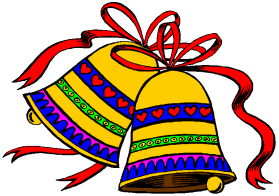 JÍDELNÍČEK TUŘANY                                     9. 12. – 13. 12. 2019 Pondělí         Polévka: hovězí vývar se sýrovými noky (1a,3,7,9)  9. 12.           Hl. jídlo: čočka na kyselo, zeleninový salát, lámankový chléb (1a,1b,1c,1d,7)…………………………………………………………………………………………………………………………………………… Úterý            Polévka: květáková s vejci (1a,3,7) 10. 12.          Hl. jídlo: brambory s kuřecím masem a zeleninou (1a,7)…………………………………………………………………………………………………………………………………………… Středa         Polévka: cuketová (1a,7) 11. 12.         Hl. jídlo: moravský vrabec, špenát, bramborový knedlík (1a,3,7)…………………………………………………………………………………………………………………………………………Čtvrtek         Polévka: cizrnová (1a)12. 12.          Hl. jídlo: maďarský guláš, rýže (1a)……………………………………………………………………………………………………………………………………………Pátek            Polévka: česneková (1a)13. 12.          Hl. jídlo: filé na bylinkách, bramborová kaše (4,7)……………………………………………………………………………………………………………………………………………Obsahuje alergeny: viz pokrmZměna jídelníčku vyhrazena!Přejeme dobrou chuť!Strava je určena k okamžité spotřebě!